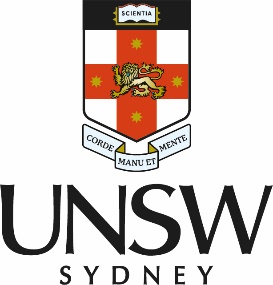 Guidelines for students taking AMSI Summer School courses for Honours creditStudents entering Honours in Term 1, or who started Honours in Term 3 of the previous year, may attend the AMSI Summer School and gain credit for one 6UOC course. To do this, students mustattend lectures for two AMSI Summer School courses,perform all assessment tasks for one of these courses (Course 1), andwrite a report on the second course (Course 2).enrol into UNSW MATH5015 course in Term 1 The final AMSI mark will comprise the mark for Course 1 (provided by the lecturer of that course) scaled to 80%, plus a mark out of 20 for the report on Course 2. More detail on the report for Course 2 is given below.If a student who has attended the AMSI Summer School decides that they do NOT wish their mark to count towards their Honours year, they must inform their Honours coordinator of this by the end of Week 1, Term 1.Guidelines for the report on Course 2The report on Course 2 is due by the end of Week 4, Term 1. The report should be prepared in LaTeX or Word and submitted to the student's Departmental Honours Coordinator as a PDF file. The report should be 3 – 5 pages long (in 12pt font, using at most 1.5 x standard line spacing) and should include the following:The name of the courseThe name of the lecturer and their home institutionBackground and Overview: Describe the content covered by the course and how it relates to what you have already studied. Include enough information so that a non-specialist (say, another Honours student) can understand.Choose an interesting aspect of the course and work through some of the detail.This could be an interesting theorem or method, together with a worked example showing how it is applied.The report will be assigned a mark out of 20 by the Departmental Honours Coordinator. If no report is received by the end of Week 4, Term 1, then the report will be marked 0.Students must apply through the normal on-line AMSI Registration and complete the School form found on the School of Mathematics and Statistics Honours page for UNSW enrolment. Visit website: https://www.maths.unsw.edu.au/currentstudents/honours-mathematics-and-statistics